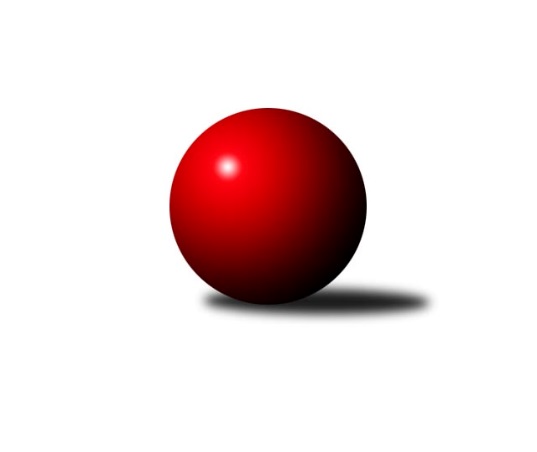 Č.14Ročník 2021/2022	6.2.2022Nejlepšího výkonu v tomto kole: 3482 dosáhlo družstvo: TJ Spartak Přerov2. KLM B 2021/2022Výsledky 14. kolaSouhrnný přehled výsledků:TJ Spartak Přerov	- SK Kuželky Dubňany 	6:2	3482:3208	16.5:7.5	5.2.KK Blansko 	- TJ Horní Benešov	5:3	3360:3352	12.0:12.0	5.2.TJ Start Rychnov n. Kn.	- VKK Vsetín 	6:2	3360:3236	16.0:8.0	5.2.TJ Sokol Husovice B	- TJ Sokol Vracov	4:4	3266:3265	11.0:13.0	5.2.TJ Slovan Kamenice nad Lipou	- KK Moravská Slávia Brno	3:5	3296:3322	12.0:12.0	5.2.KC Zlín	- HKK Olomouc		dohrávka		2.4.Tabulka družstev:	1.	TJ Spartak Přerov	14	12	1	1	74.0 : 38.0 	200.0 : 136.0 	 3366	25	2.	HKK Olomouc	13	10	0	3	72.5 : 31.5 	186.0 : 126.0 	 3379	20	3.	KC Zlín	13	8	1	4	66.0 : 38.0 	174.0 : 138.0 	 3331	17	4.	TJ Slovan Kamenice nad Lipou	14	8	0	6	67.0 : 45.0 	185.0 : 151.0 	 3393	16	5.	TJ Sokol Husovice B	14	7	2	5	56.0 : 56.0 	164.0 : 172.0 	 3308	16	6.	TJ Horní Benešov	14	7	0	7	56.5 : 55.5 	177.0 : 159.0 	 3347	14	7.	TJ Start Rychnov n. Kn.	14	7	0	7	56.0 : 56.0 	161.0 : 175.0 	 3281	14	8.	TJ Sokol Vracov	13	6	1	6	51.0 : 53.0 	155.5 : 156.5 	 3262	13	9.	VKK Vsetín	14	6	0	8	51.0 : 61.0 	154.0 : 182.0 	 3276	12	10.	KK Moravská Slávia Brno	14	5	1	8	50.0 : 62.0 	159.5 : 176.5 	 3279	11	11.	KK Blansko	13	2	0	11	32.5 : 71.5 	134.0 : 178.0 	 3230	4	12.	SK Kuželky Dubňany	14	1	0	13	23.5 : 88.5 	118.0 : 218.0 	 3141	2Podrobné výsledky kola:	 TJ Spartak Přerov	3482	6:2	3208	SK Kuželky Dubňany 	Jiří Divila	132 	 169 	 145 	133	579 	 3:1 	 538 	 149	144 	 120	125	Josef Černý	Petr Pavelka	143 	 153 	 143 	147	586 	 1.5:2.5 	 583 	 147	153 	 131	152	Roman Janás	Vlastimil Bělíček	146 	 160 	 134 	149	589 	 3:1 	 549 	 120	137 	 153	139	Pavel Holomek	Jakub Fabík	139 	 146 	 145 	133	563 	 1:3 	 578 	 147	162 	 129	140	Aleš Zlatník	Michal Pytlík	149 	 141 	 130 	157	577 	 4:0 	 509 	 132	127 	 125	125	František Fialka	Jakub Pleban	137 	 157 	 141 	153	588 	 4:0 	 451 	 126	112 	 104	109	Pavel Antošrozhodčí: Roman Goldemund, Jiří DivilaNejlepší výkon utkání: 589 - Vlastimil Bělíček	 KK Blansko 	3360	5:3	3352	TJ Horní Benešov	Miroslav Flek	139 	 124 	 150 	132	545 	 2:2 	 551 	 130	148 	 129	144	Zdeněk Černý	Karel Kolařík	155 	 130 	 138 	129	552 	 2:2 	 556 	 123	129 	 158	146	David Kaluža	Jakub Flek	146 	 154 	 140 	143	583 	 2:2 	 567 	 152	145 	 126	144	Luděk Zeman	Petr Sehnal	155 	 159 	 152 	131	597 	 3:1 	 564 	 148	131 	 150	135	Jiří Hendrych	Otakar Lukáč	131 	 127 	 143 	135	536 	 1:3 	 589 	 151	152 	 135	151	Miroslav Petřek ml.	Josef Kotlán	149 	 129 	 128 	141	547 	 2:2 	 525 	 150	113 	 135	127	Kamil Kubešarozhodčí: Zita Řehůřková, Jindřiška KlimešováNejlepší výkon utkání: 597 - Petr Sehnal	 TJ Start Rychnov n. Kn.	3360	6:2	3236	VKK Vsetín 	Jakub Seniura	133 	 126 	 129 	131	519 	 1:3 	 592 	 132	150 	 144	166	Tomáš Hambálek	Ladislav Urbánek	160 	 129 	 143 	138	570 	 1:3 	 566 	 133	140 	 149	144	Libor Vančura	Roman Kindl	129 	 140 	 132 	148	549 	 3:1 	 514 	 142	122 	 125	125	Daniel Bělíček	Jiří Brouček	152 	 152 	 153 	151	608 	 4:0 	 542 	 137	131 	 134	140	Zoltán Bagári	Jaroslav Šmejda	126 	 126 	 143 	132	527 	 4:0 	 456 	 106	117 	 117	116	Jaroslav Fojtů	Martin Čihák	151 	 147 	 140 	149	587 	 3:1 	 566 	 153	146 	 127	140	Milan Bělíčekrozhodčí: Ilona SýkorováNejlepší výkon utkání: 608 - Jiří Brouček	 TJ Sokol Husovice B	3266	4:4	3265	TJ Sokol Vracov	Jaromír Šula	144 	 138 	 129 	135	546 	 2:2 	 548 	 117	136 	 144	151	Pavel Polanský ml.	David Plšek	126 	 145 	 152 	115	538 	 3:1 	 543 	 118	129 	 137	159	Tomáš Kordula	Milan Šula	121 	 139 	 125 	126	511 	 2:2 	 515 	 117	112 	 145	141	Petr Polanský	Jakub Hnát	145 	 155 	 131 	132	563 	 1:3 	 576 	 150	148 	 132	146	Vítězslav Nejedlík	Jiří Radil	151 	 141 	 137 	165	594 	 2:2 	 554 	 135	144 	 139	136	František Svoboda	Ondřej Machálek *1	124 	 123 	 129 	138	514 	 1:3 	 529 	 132	141 	 143	113	Tomáš Sasínrozhodčí: Tomáš Žižlavskýstřídání: *1 od 61. hodu Jiří RauschgoldNejlepší výkon utkání: 594 - Jiří Radil	 TJ Slovan Kamenice nad Lipou	3296	3:5	3322	KK Moravská Slávia Brno	Jakub Ouhel	142 	 155 	 137 	137	571 	 4:0 	 473 	 131	131 	 94	117	Dalibor Lang	Jiří Ouhel	149 	 143 	 139 	134	565 	 2:2 	 545 	 139	117 	 145	144	Pavel Košťál *1	Karel Dúška	137 	 133 	 129 	139	538 	 1:3 	 587 	 155	129 	 145	158	Radek Šenkýř	Václav Rychtařík ml.	136 	 150 	 140 	142	568 	 3:1 	 536 	 140	131 	 132	133	Stanislav Novák	Petr Šindelář	140 	 125 	 137 	143	545 	 2:2 	 572 	 135	129 	 131	177	Pavel Antoš	David Dúška *2	118 	 123 	 129 	139	509 	 0:4 	 609 	 140	152 	 159	158	Milan Klikarozhodčí: Jiří Pelíšekstřídání: *1 od 24. hodu Radim Herůfek, *2 od 72. hodu David Schober ml.Nejlepší výkon utkání: 609 - Milan KlikaPořadí jednotlivců:	jméno hráče	družstvo	celkem	plné	dorážka	chyby	poměr kuž.	Maximum	1.	Michal Pytlík 	TJ Spartak Přerov	606.82	388.2	218.6	0.5	8/8	(685)	2.	Michal Albrecht 	HKK Olomouc	594.17	397.2	197.0	1.5	6/7	(618)	3.	Václav Rychtařík  ml.	TJ Slovan Kamenice nad Lipou	592.04	385.6	206.5	1.6	8/8	(623)	4.	Milan Klika 	KK Moravská Slávia Brno	584.33	378.3	206.0	2.0	8/8	(618)	5.	Miroslav Petřek  ml.	TJ Horní Benešov	577.83	379.5	198.3	3.5	6/8	(589)	6.	Tomáš Hambálek 	VKK Vsetín 	576.10	375.8	200.3	3.6	7/8	(593)	7.	Jiří Divila 	TJ Spartak Přerov	573.71	372.4	201.3	3.6	6/8	(594)	8.	Jiří Hendrych 	TJ Horní Benešov	573.31	385.5	187.9	4.0	8/8	(617)	9.	Karel Dúška 	TJ Slovan Kamenice nad Lipou	571.13	373.4	197.7	2.5	8/8	(613)	10.	Radek Havran 	HKK Olomouc	571.10	371.2	199.9	1.6	7/7	(616)	11.	David Plšek 	TJ Sokol Husovice B	570.38	374.7	195.7	3.7	8/8	(617)	12.	Martin Čihák 	TJ Start Rychnov n. Kn.	569.55	377.7	191.8	3.8	7/8	(603)	13.	Kamil Bartoš 	HKK Olomouc	565.27	379.3	186.0	3.6	7/7	(616)	14.	Milan Bělíček 	VKK Vsetín 	565.04	372.8	192.2	4.0	8/8	(589)	15.	Jiří Ouhel 	TJ Slovan Kamenice nad Lipou	564.92	376.0	188.9	4.1	8/8	(631)	16.	David Matlach 	KC Zlín	564.69	366.5	198.2	2.4	8/8	(599)	17.	Filip Kordula 	TJ Sokol Vracov	564.03	383.7	180.3	4.3	7/8	(618)	18.	Petr Sehnal 	KK Blansko 	563.44	378.4	185.0	5.5	6/7	(597)	19.	Kamil Kubeša 	TJ Horní Benešov	562.00	374.6	187.4	4.3	7/8	(620)	20.	Bronislav Fojtík 	KC Zlín	561.96	381.4	180.5	4.0	6/8	(586)	21.	David Dúška 	TJ Slovan Kamenice nad Lipou	561.81	371.9	189.9	3.1	8/8	(624)	22.	Libor Vančura 	VKK Vsetín 	561.57	379.1	182.5	4.8	8/8	(603)	23.	Jakub Flek 	KK Blansko 	560.86	371.0	189.9	4.8	7/7	(589)	24.	Radek Janás 	KC Zlín	560.28	366.6	193.7	1.5	6/8	(615)	25.	Jakub Ouhel 	TJ Slovan Kamenice nad Lipou	560.22	369.1	191.2	3.8	7/8	(598)	26.	Lubomír Matějíček 	KC Zlín	557.89	369.8	188.1	4.5	7/8	(581)	27.	Jakub Fabík 	TJ Spartak Přerov	556.82	370.7	186.1	4.4	7/8	(586)	28.	Miroslav Málek 	KC Zlín	555.08	368.2	186.9	4.0	6/8	(636)	29.	Pavel Polanský  ml.	TJ Sokol Vracov	554.93	380.2	174.7	5.4	7/8	(596)	30.	Radek Šenkýř 	KK Moravská Slávia Brno	554.58	369.4	185.2	4.9	8/8	(599)	31.	Jaromír Hendrych 	HKK Olomouc	554.36	373.9	180.5	4.5	7/7	(581)	32.	Martin Dolák 	TJ Sokol Husovice B	553.60	383.7	169.9	4.2	6/8	(567)	33.	Petr Šindelář 	TJ Slovan Kamenice nad Lipou	553.52	372.1	181.4	5.1	8/8	(598)	34.	Zdeněk Černý 	TJ Horní Benešov	553.36	372.2	181.1	6.4	7/8	(590)	35.	Roman Janás 	SK Kuželky Dubňany 	552.90	370.9	182.0	3.5	7/8	(583)	36.	Vlastimil Bělíček 	TJ Spartak Přerov	552.77	368.6	184.2	4.2	7/8	(620)	37.	David Kaluža 	TJ Horní Benešov	552.46	376.5	176.0	3.8	8/8	(615)	38.	Jakub Pleban 	TJ Spartak Přerov	552.21	359.9	192.3	3.0	8/8	(593)	39.	Jindřich Kolařík 	KC Zlín	550.62	374.7	175.9	5.2	7/8	(595)	40.	Ladislav Urbánek 	TJ Start Rychnov n. Kn.	549.38	369.1	180.3	2.8	8/8	(602)	41.	Zoltán Bagári 	VKK Vsetín 	547.46	368.6	178.9	6.0	7/8	(582)	42.	Marian Hošek 	HKK Olomouc	547.42	367.2	180.3	5.5	6/7	(570)	43.	Stanislav Novák 	KK Moravská Slávia Brno	547.00	364.1	182.9	5.0	7/8	(599)	44.	Pavel Holomek 	SK Kuželky Dubňany 	544.27	365.7	178.6	6.2	6/8	(583)	45.	Pavel Košťál 	KK Moravská Slávia Brno	543.23	367.5	175.7	4.9	7/8	(573)	46.	Jakub Seniura 	TJ Start Rychnov n. Kn.	542.73	365.2	177.5	6.2	6/8	(587)	47.	Petr Havíř 	KK Blansko 	542.69	374.2	168.5	6.9	7/7	(577)	48.	Tomáš Sasín 	TJ Sokol Vracov	541.73	369.7	172.0	6.6	8/8	(583)	49.	Tomáš Gaspar 	TJ Sokol Vracov	541.58	371.3	170.3	6.7	6/8	(590)	50.	Petr Polanský 	TJ Sokol Vracov	541.46	370.8	170.6	4.8	8/8	(608)	51.	Josef Černý 	SK Kuželky Dubňany 	540.53	366.9	173.6	5.7	6/8	(559)	52.	Jaroslav Šmejda 	TJ Start Rychnov n. Kn.	539.66	371.4	168.3	8.1	8/8	(579)	53.	Tomáš Novosad 	VKK Vsetín 	536.81	365.7	171.1	7.0	7/8	(574)	54.	Petr Pavelka 	TJ Spartak Přerov	534.61	365.3	169.3	7.4	8/8	(586)	55.	Otakar Lukáč 	KK Blansko 	533.24	366.3	167.0	7.1	6/7	(572)	56.	František Fialka 	SK Kuželky Dubňany 	510.43	358.3	152.1	11.0	7/8	(535)	57.	Jaroslav Fojtů 	VKK Vsetín 	506.40	354.4	152.0	11.2	8/8	(569)	58.	Pavel Antoš 	SK Kuželky Dubňany 	477.33	339.2	138.2	11.7	6/8	(500)		Petr Hendrych 	TJ Sokol Husovice B	614.00	411.0	203.0	1.0	1/8	(614)		Jiří Brouček 	TJ Start Rychnov n. Kn.	608.00	381.0	227.0	3.0	1/8	(608)		Zdeněk Vymazal 	TJ Sokol Husovice B	605.50	394.5	211.0	1.5	2/8	(646)		Milan Kanda 	TJ Spartak Přerov	593.00	384.0	209.0	7.0	1/8	(593)		Michal Šimek 	TJ Sokol Husovice B	584.33	378.5	205.8	1.7	5/8	(619)		Tomáš Žižlavský 	TJ Sokol Husovice B	584.00	389.5	194.5	3.0	2/8	(588)		Ondřej Němec 	KK Moravská Slávia Brno	582.00	373.3	208.7	1.3	1/8	(598)		Dalibor Ksandr 	TJ Start Rychnov n. Kn.	581.25	378.8	202.5	3.5	2/8	(630)		Marek Dostál 	SK Kuželky Dubňany 	575.00	371.0	204.0	5.0	1/8	(575)		Josef Kotlán 	KK Blansko 	570.00	354.0	216.0	0.0	1/7	(593)		Jiří Hanuš 	KK Moravská Slávia Brno	567.00	403.0	164.0	5.0	1/8	(567)		Vítězslav Nejedlík 	TJ Sokol Vracov	565.33	365.0	200.3	2.0	3/8	(576)		Břetislav Sobota 	HKK Olomouc	564.69	390.0	174.7	5.1	4/7	(595)		Radim Meluzín 	TJ Sokol Husovice B	562.33	379.6	182.7	4.2	3/8	(583)		Pavel Antoš 	KK Moravská Slávia Brno	561.75	368.9	192.8	3.0	4/8	(572)		Tomáš Válka 	TJ Sokol Husovice B	557.88	376.1	181.8	4.2	4/8	(575)		Petr Gálus 	TJ Start Rychnov n. Kn.	556.88	370.8	186.1	5.3	4/8	(607)		Jaromír Šula 	TJ Sokol Husovice B	556.75	363.3	193.5	2.1	4/8	(580)		Matěj Stančík 	TJ Start Rychnov n. Kn.	555.00	372.5	182.5	5.0	2/8	(579)		Jiří Baslar 	HKK Olomouc	554.92	375.8	179.1	4.7	4/7	(591)		Antonín Kratochvíla 	SK Kuželky Dubňany 	554.40	362.2	192.3	3.8	4/8	(582)		Roman Kindl 	TJ Start Rychnov n. Kn.	553.50	367.5	186.0	4.8	2/8	(571)		Jakub Hnát 	TJ Sokol Husovice B	552.05	377.3	174.8	8.9	4/8	(582)		Lukáš Pacák 	TJ Start Rychnov n. Kn.	552.00	367.0	185.0	7.3	3/8	(555)		Radim Abrahám 	KC Zlín	551.25	373.4	177.9	4.9	5/8	(567)		Luděk Zeman 	TJ Horní Benešov	551.00	370.5	180.5	5.5	2/8	(567)		Miroslav Flek 	KK Blansko 	550.67	369.4	181.3	6.5	3/7	(586)		Petr Polepil 	KC Zlín	549.50	362.5	187.0	4.5	1/8	(564)		Vlastimil Skopalík 	TJ Horní Benešov	549.28	369.7	179.6	7.3	5/8	(583)		František Kellner 	KK Moravská Slávia Brno	547.33	369.0	178.3	5.5	3/8	(583)		František Svoboda 	TJ Sokol Vracov	546.50	352.0	194.5	6.5	2/8	(554)		Jiří Rauschgold 	TJ Sokol Husovice B	545.00	373.0	172.0	8.0	1/8	(545)		Petr Vácha 	TJ Spartak Přerov	544.80	364.4	180.4	5.7	5/8	(554)		Vojtěch Šípek 	TJ Start Rychnov n. Kn.	542.50	360.5	182.1	3.0	4/8	(612)		Igor Sedlák 	TJ Sokol Husovice B	542.00	367.5	174.5	4.5	2/8	(552)		Jiří Radil 	TJ Sokol Husovice B	542.00	368.3	173.8	2.7	4/8	(613)		Ivo Hostinský 	KK Moravská Slávia Brno	541.67	372.7	169.0	5.7	1/8	(566)		Aleš Zlatník 	SK Kuželky Dubňany 	539.67	364.2	175.5	5.5	3/8	(578)		Václav Kratochvíla 	SK Kuželky Dubňany 	538.75	372.0	166.8	6.8	2/8	(576)		Karel Ivaniš 	KC Zlín	537.83	359.6	178.3	5.2	4/8	(561)		Karel Kolařík 	KK Blansko 	535.25	359.7	175.6	6.3	4/7	(561)		Tomáš Kordula 	TJ Sokol Vracov	534.60	365.8	168.8	8.6	5/8	(570)		Milan Sekanina 	HKK Olomouc	534.00	362.0	172.0	3.0	1/7	(534)		Roman Chovanec 	KK Blansko 	531.00	342.0	189.0	6.0	1/7	(531)		Daniel Bělíček 	VKK Vsetín 	530.33	363.0	167.3	7.6	3/8	(560)		Radim Máca 	TJ Sokol Husovice B	528.33	366.3	162.0	7.0	3/8	(550)		Boštjan Pen 	KK Moravská Slávia Brno	526.83	361.7	165.2	7.6	3/8	(563)		Vladislav Pečinka 	TJ Horní Benešov	526.00	363.7	162.3	9.3	3/8	(538)		Radim Herůfek 	KK Moravská Slávia Brno	525.13	372.3	152.8	9.8	5/8	(568)		Oldřich Krsek 	TJ Start Rychnov n. Kn.	523.00	361.0	162.0	2.0	1/8	(523)		Jiří Zapletal 	KK Blansko 	521.00	371.0	150.0	10.0	1/7	(521)		Václav Buřil 	TJ Start Rychnov n. Kn.	520.75	366.3	154.5	8.3	4/8	(575)		Ladislav Teplík 	SK Kuželky Dubňany 	520.00	355.0	165.0	10.0	1/8	(520)		Zdeněk Jurkovič 	SK Kuželky Dubňany 	519.50	357.0	162.5	10.0	2/8	(531)		Filip Schober 	TJ Slovan Kamenice nad Lipou	519.00	362.0	157.0	8.0	1/8	(519)		Michal Blažek 	TJ Horní Benešov	519.00	366.0	153.0	8.0	1/8	(519)		Vlastimil Kancner 	VKK Vsetín 	517.83	361.0	156.8	9.2	2/8	(550)		Milan Šula 	TJ Sokol Husovice B	512.00	348.0	164.0	7.3	3/8	(519)		Jakub Haresta 	TJ Sokol Husovice B	512.00	356.0	156.0	7.0	1/8	(512)		Jan Kotouč 	KK Blansko 	506.13	346.5	159.6	10.4	4/7	(525)		Michal Kala 	TJ Start Rychnov n. Kn.	505.50	355.5	150.0	7.0	2/8	(514)		Ladislav Musil 	KK Blansko 	504.33	352.3	152.0	11.0	3/7	(524)		Michal Šmýd 	TJ Sokol Vracov	504.00	365.0	139.0	11.0	1/8	(504)		Zdeněk Kratochvíla 	SK Kuželky Dubňany 	501.00	357.0	144.0	8.0	1/8	(501)		Filip Kratochvíla 	SK Kuželky Dubňany 	498.25	341.0	157.3	13.3	2/8	(500)		Vít Janáček 	KK Blansko 	496.33	354.9	141.4	10.9	3/7	(517)		Dalibor Lang 	KK Moravská Slávia Brno	488.50	362.5	126.0	16.0	2/8	(504)		Ondřej Machálek 	TJ Sokol Husovice B	482.00	336.5	145.5	12.0	2/8	(494)		Stanislav Herka 	SK Kuželky Dubňany 	482.00	339.0	143.0	12.0	1/8	(482)		Aleš Jurkovič 	SK Kuželky Dubňany 	481.25	343.3	138.0	13.5	4/8	(489)Sportovně technické informace:Starty náhradníků:registrační číslo	jméno a příjmení 	datum startu 	družstvo	číslo startu24819	David Schober ml.	05.02.2022	TJ Slovan Kamenice nad Lipou	2x14902	Vítězslav Nejedlík	05.02.2022	TJ Sokol Vracov	1x7163	Pavel Antoš	05.02.2022	SK Kuželky Dubňany 	1x22607	Dalibor Lang	05.02.2022	KK Moravská Slávia Brno	1x6327	Miroslav Flek	05.02.2022	KK Blansko 	1x8955	Karel Kolařík	05.02.2022	KK Blansko 	1x18504	Luděk Zeman	05.02.2022	TJ Horní Benešov	1x6318	Josef Kotlán	05.02.2022	KK Blansko 	2x8063	František Fialka	05.02.2022	SK Kuželky Dubňany 	1x6819	Jiří Rauschgold	05.02.2022	TJ Sokol Husovice B	1x
Hráči dopsaní na soupisku:registrační číslo	jméno a příjmení 	datum startu 	družstvo	12366	Jiří Brouček	05.02.2022	TJ Start Rychnov n. Kn.	Program dalšího kola:15. kolo12.2.2022	so	10:00	SK Kuželky Dubňany  - TJ Slovan Kamenice nad Lipou	12.2.2022	so	10:00	TJ Sokol Vracov - HKK Olomouc	12.2.2022	so	13:30	TJ Horní Benešov - TJ Sokol Husovice B	12.2.2022	so	14:00	KK Moravská Slávia Brno - TJ Start Rychnov n. Kn.	Nejlepší šestka kola - absolutněNejlepší šestka kola - absolutněNejlepší šestka kola - absolutněNejlepší šestka kola - absolutněNejlepší šestka kola - dle průměru kuželenNejlepší šestka kola - dle průměru kuželenNejlepší šestka kola - dle průměru kuželenNejlepší šestka kola - dle průměru kuželenNejlepší šestka kola - dle průměru kuželenPočetJménoNázev týmuVýkonPočetJménoNázev týmuPrůměr (%)Výkon7xMichal AlbrechtHKK Olomouc6266xMichal AlbrechtHKK Olomouc113.046264xMilan KlikaMS Brno6091xLubomír MatějíčekZlín109.796081xLubomír MatějíčekZlín6081xJiří BroučekRychnov109.426081xJiří BroučekRychnov6081xPetr SehnalBlansko108.915972xPetr SehnalBlansko5974xMilan KlikaMS Brno108.436091xRadim AbrahámZlín5941xMiroslav Petřek ml.Horní Benešov A107.45589